VistA Scheduling Enhancements (VSE)GUI Release 1.7.22.0 Release Notes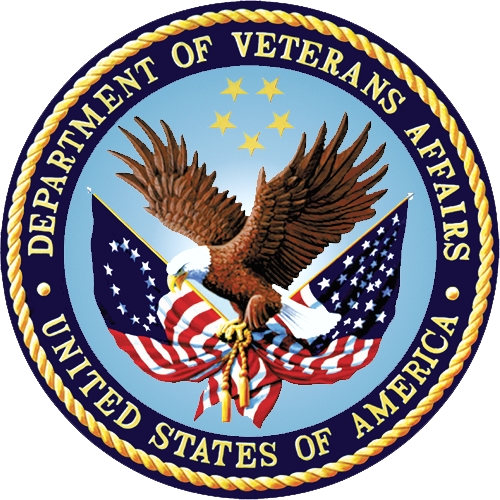 April 2022Version 1.0Department of Veterans AffairsRevision HistoryTable of Contents1.	Introduction	11.1.	Purpose	11.2.	Audience	12.	This Release	13.	Features and Functionality	13.1.	Enhancements Implemented and Defects Fixes	14.	User Documentation	25.	Known Issues	2Table of TablesTable 1: Enhancements and Defects Fixes	1IntroductionDepartment of Veterans Affairs (VA) has a need to improve the efficiencies of the outpatient medical scheduling processes through improved visibility of information. VA has created a comprehensive scheduling solution to modernize the Veterans Health Information Systems and Technology Architecture (VistA) Scheduling (VS) product.PurposeThe purpose of this document is to provide a summary of the enhancements and defect corrections that make up VS Graphical User Interface (GUI) Release 1.7.22.0. The release software package is comprised of the following:VS GUI application 1.7.22.0VistA M patch SD*5.3*813AudienceThis document targets the administrators and users of the VistA Scheduling package.This ReleasePlease see Features and Functionality for a summary of the enhancements and defect corrections implemented with VS GUI Release 1.7.22.0 and VistA patch SD*5.3*813.Features and FunctionalityThe following subsections describe the features included in the VS GUI 1.7.22.0 package and VistA patch SD*5.3*813.Enhancements Implemented and Defects FixesTable 1 lists the enhancements implemented and defects corrected in VS GUI Release 1.7.22.0. The work item ID is the Jira issue number.Table 1: Enhancements and Defects FixesUser DocumentationThe documentation distributed with VS GUI Release 1.7.22.0 is available for download from the VA Software Document Library (VDL).Known IssuesAll known issues resolved by this release were documented in ServiceNow tickets and/or Jira issues as part of the ongoing, post-warranty, sustainment effort. Appropriate issues, workarounds, and step by step resolutions are documented in Knowledge Base articles and included in the searchable ServiceNow Knowledge Base hosted by the VA Enterprise Service Desk (ESD).DateVersionDescriptionAuthor04/20/20221.0Final copy reviewed by Configuration ManagerBooz Allen Hamilton04/15/20220.1Baseline for VS GUI 1.7.22.0 and SD*5.3*813Booz Allen HamiltonWork Item IDSummary of ChangeVSE-179Tasks Tab - Calendar Appointment Selected ItemVSE-827508 - Tabbing on Cancel Appointment is not correctVSE-1315508 - Demographics - Tabbing on Temp AddressVSE-1898VistA: SDES routine to add appointment to 409.84 - CREATEVSE-1899VistA: Create routine to update appointment entry in 409.84 - UPDATEVSE-2586.NET: Update User Preferences to account for new CA columns for text, email, secure messagingVSE-2601.NET: Appointment List PrintVSE-2606VistA: Update or Create RPC to return CA count for new CA methodsVSE-2609.NET: Add Time Zone Entry to Print Letter and Expand EntryVSE-2610VistA: Add Time Zone Entry to Print Letter and Expand EntryVSE-2612VistA: Update SDES GET CLINIC INFO to return time zoneVSE-2621VistA: Appointment List PrintVSE-2639.NET: Add tool tip to calendar regarding clinic time zoneVSE-2640.NET: Add CA columns for text, secure message, emailVSE-2641.NET: Do not store cert if wrong certificate is selected on demographics endpoint authVSE-2645VistA: Update SDAMUTDT to return error on a bad dateVSE-2664VistA: Add QUITS to SDESVSE-2769VistA: Update SDEC RESOURCE file when a clinic is created using SDES namespace